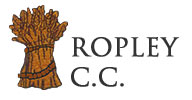 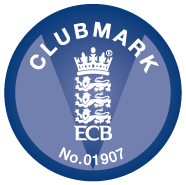 Ropley Cricket Club Committee Meeting – 7 December, 2017MINUTES AND ACTIONSPresent: David Burgess (chair), Frank Branagan, Anne Carter, Alex Ehrmann, Jayne Forrest, Nick Gerrard, Andrew Robson, John Sutton.RefMinutes and ActionsLead1.Apologies: Karen Bennett, Toby Coles, Andrew Morris, Helen Smith.2.Matters arisingMinutes of last meeting - minutes from the meeting on the 12 October, 2017 were agreed and signed off.Coordinator for Princes Mead Weds training - see AOBWeds evening indoor training - it was agreed no action can be taken this year regarding the start time of the Weds evening indoor nets as other bookings mean it leaves no option to book the Ropley sessions any earlier. To fill Club President, Secretary and Treasurer Positions - DB confirmed that all positions had been filled and thanked Chris Graham - Club President, Anne Carter- Secretary for joining the committee and Jayne Forrest for agreeing to do another year as Treasurer.3. Club committee structureDB had nil to report as it was ongoing work and he will update at next meeting.DB4.Outstanding appointments: First Xl captain, Second Xl captain, Ground secretaryFirst Xl captain - see AOBSecond Xl captain was appointed at AGM - Nick GerrardGround secretary - DB confirmed this was ongoing and he would report back at next meeting.DB5.Overseas player and sponsorshipDB felt there had been good debate at the AGM, acknowledging that the main concern was related to whether the juniors were receiving value for money from the overseas player. In response the committee recognised this was a sensitive area as parents put in an extraordinary amount of time and the overseas player did need clear guidance on expectations that would, next year be put in place (see AOB).DB confirmed that sponsorship would help, again there will be no car made available to the player and that he was in discussion around accommodation; all of which DB said would reduce costs to the club next season.The committee agreed to appoint an overseas player for the next season.DB6.Clubmark updateAR confirmed that RCC would not be reaccredited until 2019 and in view of this has already asked HCB if they will be issuing a certificate for the 18/19 season.  Two weeks previously AR had attended a Clubmark session from which he shared the following key points: ECB software now includes a survey tool, similar to Survey Monkey, which can be used by clubs.DBS applications were to become electronic in the very near future, which would make things a lot easier.There were two outstanding DBS updates that AR is chasing.The Club Welfare Officer now had her DBS.The club officials last year may not be officials next year and until re-election was confirmed he was not chasing DBS – the committee agreed.AR7.Update from Club Welfare Officer (CWO)AC confirmed that she had been to the first of two lots of training on the 5 October on Safeguarding and Protection of Children in sport. Outstanding was the HCC Safer Hands workshop which was generally run in April each year by HCC. Once her training was complete she would work with AR to see if there was anything that needed review on the website. AC would then undertake a round of training with RCC committee and various sub committees. A couple of weeks previous to the committee meeting there had also been the first forum run by the ECB for Hampshire chairs and CWOs. It had been well attended with about 70 people there.ACAC8.Club membership for juniors - agree what it includes, and junior match feesA discussion took place about various alternatives for next season’s junior club membership and whether match fees should be paid.It was agreed at the outcome of the discussion that RCC and sports club membership would be paid together as it made collection much easier. JF was then able to keep a record and pay the sports club a lump sum for the year. Match fees would continue to be paid.JF to take a view from Toby and Nerys regarding the banding and amount of membership to be paid next season. JF9.Annual timetableAC had drawn up an annual timetable so that it was easier to plan ahead for significant undertakings and events. It would also identify lead in times and the opportunity to triangulate between eg. sponsorship and the need to update the advertising in the fixture list etc. FB felt the timetable would very useful as it included a column on social events. AC to keep timetable up to date as events and tasks came up at committee meetings and to prompt future agenda items.ACongoing10.AOBTankard for Jack Ireland - FB confirmed he is in the process of arranging.Outstanding awards - AC drafted letters, which prior to the meeting had been signed by DB. AC to send letters to Sam Graham, Alex Spencer, Nerys Wheeler, Toby Charlton. Women’s friendlies - AC request to JS to arrange the women’s friendlies was declined.AM requests regarding All Stars and Girl’s under 13yrs competitions - AE confirmed that RCC had been invited to join in the All Stars, which was a prestigious for the club. There was some debate about the wording of the cost per child and who would be responsible for paying the fees however AE understood RCC would be a gainer as opposed to debtor because the parents of the children competing would be paying and RCC receive a portion of the fee. The committee agreed to both requests dependent on clarification of the costs involved.New cricket balls – NG - 3, JS -  0, Giles Stogden may have some and JS to check.Electronic scoreboard - since Giles Stogden had informed the AGM there was a power supply near the tennis courts, which could be utilised for the score board, plans for the scoreboard could move forward with the sub-committee.Additional water source for square - JS confirmed there was also a stand pipe near to the tennis courts, which he thought could be an additional source of water for the square. JS to explore this further. Council policy for Recreation Ground Usage – JS had received a copy of the Council policy which he would forward to AC for circulation.Increasing senior player numbers – way forward – BD confirmed he had been in discussions with various players and could now announce the following:Shaun Udal has accepted DB offer to join as first team captain. DB hoped this would attract new players and support players in their training.Matt Donaldson who has played with Shaun during the last few years at Old Basing is also joining the first team. He bats at 1 – 6 and is also a left arm bowler. Tim Selwood (ex Middx player), moved locally 18 mths ago, has been sports director at Belmont School, Colts Manager at Finchley Cricket Club and also agreed to join the club as manager of the first and second team. He will   help with the juniors only on request. Overseas player – DB has been given the CV of Cameron Beath, ECB coaching qualification equivalent at Level 2, who is a bowler and batsman.  CB will report to TS enabling his contribution to be structured.  Tom Stroud and Chris Fuller are considering assistant manager roles so they can support Tim, who does not know the players. Team selection will now be formalised as players are chosen at Weds training.An evening to meet the new club members is to be arranged.Advertising to other clubs on the back of the new senior player recruitment is to be arranged.Giles Stogden will formalise the arrangements for the new overseas player.Club dinner - DB’s proposal, which was accepted by the committee, is to have the annual dinner in a marquee at RCC. There would be a mix of games including an England team, playing Darren Gough, Shaun Udal and Phil DeFreitas, women’s, Vipers, juniors competitions etc. A date had yet to be decided but it was agreed it should be before the end of term in July, possibly on a Friday, with school’s agreement, so that it could be part of end of term school activities. Parish Council permission would have to be sought for the marquee. Awards ceremony – would be arranged for a Sunday evening at the end of the season, possibly September.Quiz night – FB confirmed the date as the 10 February and to email out this week with a flyer and follow up on sponsorship for the evening.HCB AGM, 1 February 2018 – DB requested that AC ask AM if he would like to attend.FBACAMJSDBJSJS/ACDB/FBDB/AEDB/GSDBFBAC11.Date and time of next meeting: 19.30hrs, Thursday 1 February 2018 in the Pavilion.All